RugbyPA High School Player Eligibility Form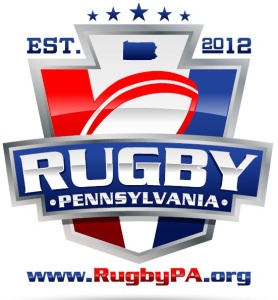 CLUB MUST COMPLETE AND SIGN THE BACK SIDE OF THIS FORM AS VERIFICATION OF PLAYERS’ ELIGIBILITY.RugbyPA High School Division Playoff Eligibility Rules must be met as defined in the RugbyPA Eligibility regulations which include, but, are not limited to:a)	Players are eligible if they are currently enrolled in an accredited, public, private or state
             chartered high school or enrolled in a G.E.D. program actively pursuing a G.E.D.
             Certificate. Home schooled players are eligible to play so long as they are pursuing a
             high school diploma or equivalent and are not enrolled in a college. b)	Player must have played for the team in at least three (3) Qualifying Matches during the
             competitive season to participate in a RugbyPA Championship Playoffs or Invitational
             Event. A Qualifying Match is defined as regular season league matches as defined
             through Rugby PA competition structures.c)	Players must not had participated in a Qualifying Match for any other club or division in
             a fifteens match d)	Players in the single school division must all be enrolled in the same high school.e)	Players must be registered with RugbyPA and on the team's Rugby PA roster.f)	A player who has reached his or her 19th birthday prior to September 1 of the academic
             year is not eligible to play high school rugby.COMPLETE AND SIGN BOTTOM OF THIS FORM.RugbyPA High School Player Eligibility FormName of Club/Institution: ______________________________________	Date: ______________I verify that the above named players meet the eligibility requirements as described, and that this form and all copies were completed by an individual authorized to represent the named club.Name: ____________________________	Date: ____________Signature: __________________________	Phone: __________________________If you have eligibility questions, contact Competition@RugbyPA.org.#NameCurrent GradeDate of Birth123456789101112131415161718192021222324252627282930